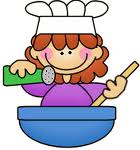 Lab Evaluation RubricEvaluate your performance as a group based on the criteria below. Please, be honest. Your final grade will be assigned after your rubric is reviewed for accuracy. Write the name of ALL group members present on the back of this paper.Kitchen Number ________ Period______ Date_____Team MembersManager: ___________________________Cook: _________________________Assistant Cook: ___________________________Dish Washer: ___________________________Dish Dryer: ____________________________Helper 1: ____________________________Helper 2: _____________________________Comments. Please tell me if there is anything I should know before grading your lab.Criteria4321TotalTeamwork and JobsOur group worked very well together and avoided arguments. Every team member did their job while supporting others.  Our grouped worked well together. Everyone followed their assigned jobs, but some did not pitch in to help when needed.Some members of our group did not perform their assigned jobs, but were helpful towards others when completing the lab.    Some of our group members did not perform their jobs, and we sometimes had difficulty staying motivated throughout the lab. Reading the RecipeAll members of our group read the recipe together before we started cooking. We made sure everyone knew what to do before we started.  Most of our group members read the recipe before we started cooking. We made sure everyone knew what to do before we started.  Some of our group members read the recipe before we started. Because of this, we were slightly confused during the lab. Mrs. Coo had to step in and help us. We did not read the recipe very well during the lab. Some of our group members were confused about what to do and did not ask questions for clarification.  Mise En PlaceWe measured everything properly using the correct tools before we began cooking. We were organized and worked together to get this done. We measured everything using the correct tools before we began cooking. We made a few mistakes but fixed them before problems occurred.   We measured everything properly but began cooking before we were done measuring OR Mrs. Coo had to help us fix mistakes we made.  We did not measure our ingredients before we began cooking. Our final product shows we made mistakes without asking for help or fixing mistakes. Following DirectionsWe followed all the recipe directions properly without any mistakes.  We followed most of the directions properly but made some minor mistakes. We fixed our mistakes independently before major problems occurred. We followed some of the directions but made mistakes. Mrs. Coo had to step in and help us fix our final product. We did not follow directions very well and made several mistakes when making our food.  Finishing on TimeWe were on time during the entire lab and finished with plenty of time to spare.  We were on time for most of the lab, but finished with plenty of time to spare. We were sometimes on time, but had trouble staying on track. We finished our lab before the bell rang.   We were late and had to stay after the bell rang to finish the lab.  Cleaning ProperlyAll of our team members helped to clean dishes, counters, tables, cabinets, etc. We were not asked to clean anything after inspection. Only the dish washers and helpers cleaned dishes, counters, tables, cabinets, etc. We were not asked to clean anything after inspection. All of our team members helped to clean dishes, counters, tables, cabinets, etc. We were asked to clean certain items again after inspection.Only the dish washers and helpers cleaned dishes, counters, tables, cabinets, etc.  We were asked to clean certain items again after inspection.                         Total :           /24                         Total :           /24                         Total :           /24                         Total :           /24                         Total :           /24                         Total :           /24